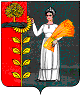 Администрация сельского поселения Петровский сельсоветДобринского муниципального района Липецкой областиРоссийской ФедерацииПОСТАНОВЛЕНИЕ06.11.2020г.                          п.свх.Петровский                            № 313Об отмене постановления от 12.04.2019г. № 17 «О Порядке участия муниципального служащего администрации Петровский сельсовета Добринского района на безвозмездной основе в управлении отдельными некоммерческими организациями в качестве единоличного исполнительного органа, или вхождения в состав их коллегиальных органов управления с  разрешения представителя нанимателя (работодателя)»На основании протеста Прокуратуры Добринского района от 27.10.2020г. № 86-2020 на Порядок участия муниципального служащего администрации Петровский сельсовет Добринского муниципального района на безвозмездной основе в управлении отдельными некоммерческими организациями в качестве единоличного исполнительного органа или вхождения в состав их коллегиальных органов управления с разрешения представителя нанимателя (работодателя), утвержденного постановлением администрации сельского поселения Петровский сельсовет от 12.04.2019г. за № 17, администрация сельского поселения Петровский сельсоветПостановляет:   1.Отменить постановление от 12.04.2019г. № 17 «О Порядке участия муниципального служащего администрации Петровский сельсовета Добринского района на безвозмездной основе в управлении отдельными некоммерческими организациями в качестве единоличного исполнительного органа, или вхождения в состав их коллегиальных органов управления с  разрешения представителя нанимателя (работодателя)».  2. Настоящее постановление вступает в силу с момента официального обнародования. Глава администрации сельского   поселения Петровский сельсовет                                         Н.В.Лычкин